LUTON ACTIVITY SUMMER SCHEMES 2019 DATE REQUEST FORMPlease return by 5pm Friday 1st March 2019Name/s of Parent/Guardian/s:Name/s of Parent/Guardian/s:Name/s of Parent/Guardian/s:Name/s of Parent/Guardian/s:Name/s of Parent/Guardian/s:Name/s of Parent/Guardian/s:Home Telephone:Home Telephone:Home Telephone:Home Telephone:Daytime Telephone:Daytime Telephone:Daytime Telephone:Daytime Telephone:Mobile Telephone:Mobile Telephone:Mobile Telephone:Mobile Telephone:Email:Address:Membership Number:Membership Number:Membership Number:Membership Number:Membership Number:Postcode:Postcode:Postcode:CHILD/YOUNG PERSON DETAILSCHILD/YOUNG PERSON DETAILSCHILD/YOUNG PERSON DETAILSCHILD/YOUNG PERSON DETAILSCHILD/YOUNG PERSON DETAILSCHILD/YOUNG PERSON DETAILSCHILD/YOUNG PERSON DETAILSCHILD/YOUNG PERSON DETAILSCHILD/YOUNG PERSON DETAILSCHILD/YOUNG PERSON DETAILSCHILD/YOUNG PERSON DETAILSCHILD/YOUNG PERSON DETAILSCHILD/YOUNG PERSON DETAILSCHILD/YOUNG PERSON DETAILSCHILD/YOUNG PERSON DETAILSCHILD/YOUNG PERSON DETAILSCHILD/YOUNG PERSON DETAILSCHILD/YOUNG PERSON DETAILSSurname:Surname:Forenames:Date of Birth:Surname:Surname:Forenames:Date of Birth:Does your child or young person have a Social Worker? (Provide details below.)Does your child or young person have a Social Worker? (Provide details below.)Does your child or young person have a Social Worker? (Provide details below.)Does your child or young person have a Social Worker? (Provide details below.)Does your child or young person have a Social Worker? (Provide details below.)Does your child or young person have a Social Worker? (Provide details below.)Does your child or young person have a Social Worker? (Provide details below.)Does your child or young person have a Social Worker? (Provide details below.)Does your child or young person have a Social Worker? (Provide details below.)Does your child or young person have a Social Worker? (Provide details below.)Does your child or young person have a Social Worker? (Provide details below.)Does your child or young person have a Social Worker? (Provide details below.)Does your child or young person have a Social Worker? (Provide details below.)Does your child or young person have a Social Worker? (Provide details below.)Does your child or young person have a Social Worker? (Provide details below.)Does your child or young person have a Social Worker? (Provide details below.) Yes NoSocial Worker/s:Social Worker/s:Social Worker/s:Telephone:Telephone:Telephone:What school does your child attend?What school does your child attend?What school does your child attend?What school does your child attend?What school does your child attend?What school does your child attend?What school does your child attend?Does your child have an Education Health and Care (EHC) Plan?Does your child have an Education Health and Care (EHC) Plan?Does your child have an Education Health and Care (EHC) Plan?Does your child have an Education Health and Care (EHC) Plan?Does your child have an Education Health and Care (EHC) Plan?Does your child have an Education Health and Care (EHC) Plan?Does your child have an Education Health and Care (EHC) Plan?Does your child have an Education Health and Care (EHC) Plan?Does your child have an Education Health and Care (EHC) Plan?Does your child have an Education Health and Care (EHC) Plan?Does your child have an Education Health and Care (EHC) Plan?Does your child have an Education Health and Care (EHC) Plan?Does your child have an Education Health and Care (EHC) Plan? Yes Yes Yes No NoWould you like help to complete any further paperwork?Would you like help to complete any further paperwork?Would you like help to complete any further paperwork?Would you like help to complete any further paperwork?Would you like help to complete any further paperwork?Would you like help to complete any further paperwork?Would you like help to complete any further paperwork?Would you like help to complete any further paperwork?Would you like help to complete any further paperwork?Would you like help to complete any further paperwork?Would you like help to complete any further paperwork?Would you like help to complete any further paperwork?Would you like help to complete any further paperwork? Yes Yes Yes No NoLUTON SUMMER ACTIVITY SCHEMES - £25 per day 9:30-15:00LUTON SUMMER ACTIVITY SCHEMES - £25 per day 9:30-15:00LUTON SUMMER ACTIVITY SCHEMES - £25 per day 9:30-15:00LUTON SUMMER ACTIVITY SCHEMES - £25 per day 9:30-15:00LUTON SUMMER ACTIVITY SCHEMES - £25 per day 9:30-15:00LUTON SUMMER ACTIVITY SCHEMES - £25 per day 9:30-15:00LUTON SUMMER ACTIVITY SCHEMES - £25 per day 9:30-15:00DATEActivity Scheme (3-9)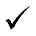 Summer Fun 1 (10-17)Mon 29th JulyOnsite – Petting FarmRushmere Country Park Tue 30th JulySwimmingSwimmingWed 31st JulyFutures Fun Factory (soft play)Caldecotte Lake Thurs 1st AugSalto GymGravity Trampoline ParkFri 2nd AugFamilies United Network (FUN)BowlingDATEJunior Holiday Club (10-13)Senior Holiday Club (14-17)Summer Fun 2 (10-17)Mon 5th AugWoodside Animal FarmWoodside Animal FarmRushmere County ParkTues 6th AugSwimmingSwimmingSwimmingWed 7th AugSalto GymSalto GymCaldecotte Lake Thurs 8th AugMK Gymnastics CentreMK Gymnastics CentreGravity Trampoline Park Fri 9th AugFamilies United Network (FUN)Families United Network (FUN)Bowling* please note that activities and venues are subject to change* please note that activities and venues are subject to change* please note that activities and venues are subject to change* please note that activities and venues are subject to change* please note that activities and venues are subject to change* please note that activities and venues are subject to changeI have included a non-refundable deposit of £25 (cheques payable to Autism Bedfordshire) I have/will pay over the phone using a credit or debit card on (01234) 214871I have included a non-refundable deposit of £25 (cheques payable to Autism Bedfordshire) I have/will pay over the phone using a credit or debit card on (01234) 214871I have included a non-refundable deposit of £25 (cheques payable to Autism Bedfordshire) I have/will pay over the phone using a credit or debit card on (01234) 214871I have included a non-refundable deposit of £25 (cheques payable to Autism Bedfordshire) I have/will pay over the phone using a credit or debit card on (01234) 214871I have included a non-refundable deposit of £25 (cheques payable to Autism Bedfordshire) I have/will pay over the phone using a credit or debit card on (01234) 214871I have included a non-refundable deposit of £25 (cheques payable to Autism Bedfordshire) I have/will pay over the phone using a credit or debit card on (01234) 214871I have included a non-refundable deposit of £25 (cheques payable to Autism Bedfordshire) I have/will pay over the phone using a credit or debit card on (01234) 214871I have included a non-refundable deposit of £25 (cheques payable to Autism Bedfordshire) I have/will pay over the phone using a credit or debit card on (01234) 214871 Yes YesPrint Name:Signature:Date: